Homeland Project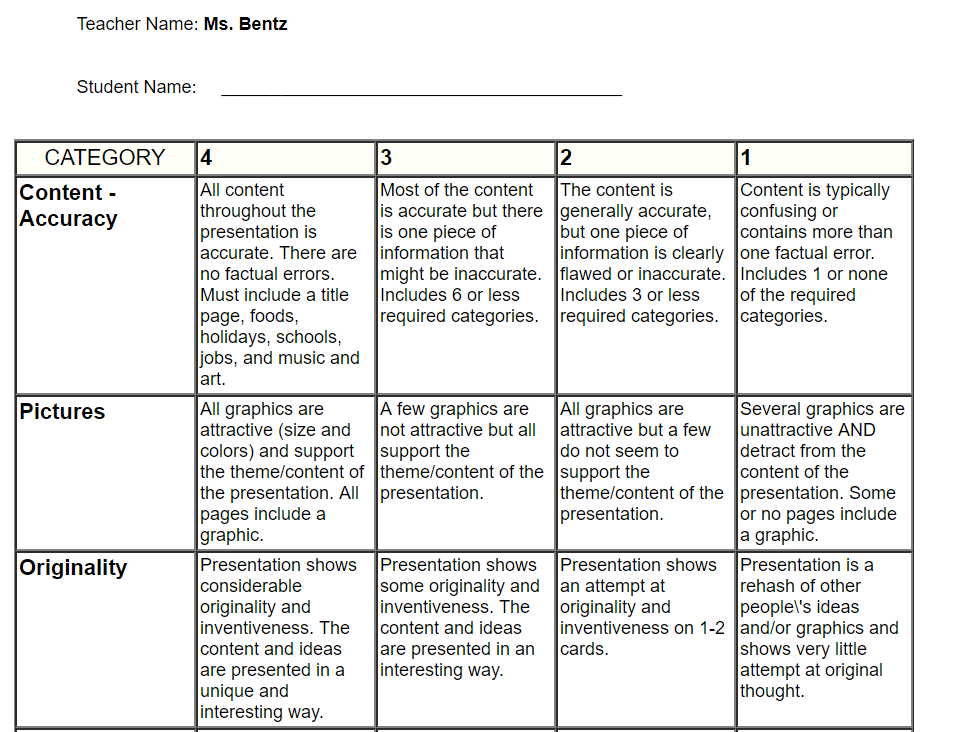 